UNIVERSITY OF CAPE COAST COLLEGE OF EDUCATION STUDIES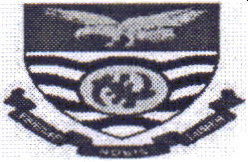 SCHOOL OF EDUCATIONAL DEVELOPMENT AND OUTREACHINSTITUTE OF EDUCATIONTELE: (03321) 36925, 33796 & 33793FAX: 233-3321-33793Our Ref: IOE/N.4B.Ed/83/Vol.2/138Your Ref:All Principals Colleges of Education GhanaDear Sir/Madam,Telegrams & Cables: UNIVERSITY OF CAPE COASTE-mail: ioeGucc.edu.gh11* May, 2022.SUBMISSION OF LEVEL 400 SECOND SEMESTER COURSES FOR THE 2021/2022 ACADEMIC YEARWe submit to you the level 400 courses for the various programmes for the second semester of the 2021/2022 academic year to guide your preparations for the semester.Thank you. Yours faithfull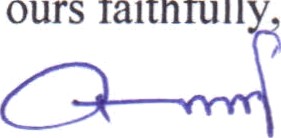 PROF. CHRISTINE ADU-YEBOAHDIRECTORcc: Co-ordinator, Assessment Unit, Institute of Education, UCCUNIYERSITY OF CAPE COAST COLLEGE OF EDUCATION STUDIESSCHOOL OF EDUCATIONAL DEVELOPMENT AND OUTREACH INSTITUTE OF EDUCATIONBACHELOR OF EDUCATION (EARLY CHILDHOOD EDUCATION)YEAR FOUR, SEMESTER TWOYear Four, Semester TwoPRIMARY EDUCATIONYEAR FOUR, SEMESTER TWOMATHS OPTIONYEAR FOUR, SEMESTER TWOSCIENCE OPTIONYEAR FOUR, SEMESTER TWOTECHNICAL SKILLS OPTION YEAR FOUR, SEMESTER TWOICT OPTIONYEAR FOUR, SEMESTER TWOAGRICULTURAL SCIENCE OPTIONYEAR FOUR, SEMESTER TWOVISUAL ARTS OPTIONSYEAR FOUR, SEMESTER TWO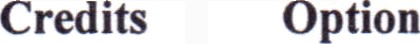 VOCATIONAL SKILLS OPTION YEAR FOUR, SEMESTER TWOOTHER CONTENTS (ENGLISH, SOCIAL STUDIES ETC) YEAR FOUR, SEMESTER TWOCourse CodeCourse TitleCreditsOptionEBS 402Children’s Literature3CoreEBS 404Contemporary Issues in ECE2CoreEBS 420School, Family and Community Partnership in ECE2CoreEBS 412History of Ghana from Ancient times to the Present3CoreEBS 407Professional Practice and Ethics in Teaching1CoreEBS 492Reflection on Macro Teaching3CoreEBS 459Planning and Administering ECE Programmes2CoreTotal CreditsTotal Credits16Course CodeCourse TitleCreditsOptionsEBS 402Children’s Literature3CoreEBS 423Varieties of English and Advanced Writing Skills3CoreEBS 412History of Ghana from Ancient times to the Present3CoreEBS 407Professional Practice and Ethics in Teaching3CoreEBS 417Mathematical Investigations3CoreEBS 492Reflection on Macro Teaching3CoreElective Courses (one elective must be chosen)EBS 415System Development2ElectiveEBS 428Psychosocial Issues in PE and Sports2ElectiveEBS 405Critical Issues in RME2ElectiveEBS 418Performing Arts Business2ElectiveEBS 406Animal Production2ElectiveEBS 434Post-Harvest Handling of Agricultural Produce2ElectiveEBS 411Ghanaian Language and Culture: Translation2ElectiveEBS 408Electricity and Magnetism3ElectiveEBS 424Vectors and Mechanics2ElectiveEBS 425Visual Communication2ElectiveEBS 403Colonization and Nationalism in Africa2ElectiveEBS 432Literary Criticism2ElectiveTotal CreditsTotal Credits20/21Course CodeCourse TitleCreditsOptionEBS 424Vectors and Mechanics3CoreEBS 412History of Ghana from Ancient times to the Present3CoreEBS 433History and Development of Education in Ghana2CoreEBS 407Professional Practice and Ethics in Teaching3CoreEBS 417Mathematical Investigations3CoreEBS 492Reflections on Macro Teaching3CoreEBS 408EBS 408PElectricity and Magnetism (Theory)Electricity and Magnetism (Practical)21CoreEBS 435Basic Electrical and Electronics Technology3CoreEBS 451Information Systems Management3CoreTotal CreditsTotal Credits20Course CodeCourse TitleCreditsOptionEBS 408EBS 408PElectricity and Magnetism (Theory)Electricity and Magnetism (Practical)2ICoreEBS 412History of Ghana from Ancient times to the Present3CoreEBS 433History and Development of Education in Ghana2CoreEBS 407Professional Practice and Ethics in Teaching3CoreEBS 401Introduction to Scientific Investigations3CoreEBS 492Reflections on Macro Teaching3CoreElectives(Students must select one course from elective minor area)EBS 424Vectors and Mechanics3ElectiveEBS 417Mathematical Investigations3ElectiveEBS 435Basic Electrical and Electronics Technology3ElectiveEBS 451Information Systems Management3ElectiveTotal CreditsTotal Credits20CourseCodeCourse Title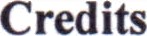 Optf0nEBS 412History of Ghana from Ancient times to the Present3CoreEBS 433History and Development of Education in Ghana2CoreEBS 407Professional Practice and Ethics in Teaching3CoreEBS 416Project Design and Realization2CoreEBS 435Basic Electrical & Electronics Technology3CoreEBS 492Reflection on Macro Teaching3CoreElectives (Students must choose one elective course)EBS 408 EBS 408PElectricity and Magnetism (Theory) Electricity and Magnetism (Practical)21ElectiveEBS 424Vectors and Mechanics3ElectiveEBS 417Mathematical Investigations3ElectiveEBS 451Information Systems Management3ElectiveEBS 426Studio Research in Visual Arts3ElectiveTotal CreditsTotal Credits19CourseCodeCourse Title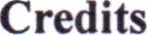 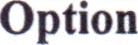 EBS 451Information Systems Management3CoreEBS 412History of Ghana from Ancient times to the Present3CoreEBS 433History and Development of Education in Ghana2CoreEBS 407Professional Practice and Ethics in Teaching3CoreEBS 492Reflections on Macro Teaching3CoreElectives (Students must choose one course from their elective minor area)EBS 408EBS 408PElectricity and Magnetism (Theory)Electricity and Magnetism (Practical)21ElectiveEBS 424Vectors and Mechanics3ElectiveEBS 417Mathematical Investigations3ElectiveEBS 435Basic Electrical & Electronics Technology3ElectiveTotal CreditsTotal Credits17CourseCodeCourse TitleCreditsOptionEBS 406JAnimal Production2CoreEBS 434JPost-Harvest Handling of Agricultural Produce2CoreEBS 412History of Ghana from Ancient times to the Present3CoreEBS 433History and Development of Education in Ghana2CoreEBS 407Professional Practice and Ethics in Teaching3CoreEBS 492Reflections on Macro Teaching3CoreElectives (Allstudents must take one course in their elective minorarea)EBS 424JVectors and Mechanics3ElectiveEBS 417Mathematical Investigations3ElectiveEBS 435Basic Electrical & Electronics Technology3ElectiveEBS 451Information Systems Management3ElectiveTotal CreditsTotal Credits18CourseCodeCourse TitleEBS 426StudioResearchin Visual Arts3CoreEBS 412History of Ghana from Ancienttimestothe Present3CoreEBS 433History and DevelopmentofEducation in Ghana2CoreEBS 407Professional Practice and Ethics in Teaching3CoreEBS 492Reflections on Macro Teaching3CoreElectives (Allstudents must take up to 3credit hours in their elective minor area)EBS 408EBS 408PElectricity and Magnetism (Theory)Electricity and Magnetism (Practical)21ElectiveEBS 435Basic Electrical & Electronics Technology3ElectiveEBS 451Infonnation Systems Management3ElectiveEBS 424Vectors and Mechanics3ElectiveEBS 417Mathematical Investigations3ElectiveTotal CreditsTotal Credits17Course CodeCourse TitleCreditsOptionsEBS 407Professional Practice and Ethics in Teaching3CoreEBS 492Reflections on Macro Teaching3CoreEBS 433History and Development of Education in Ghana2CoreEBS 431Introduction to Freehand Cutting3CoreEBS 429Issues in Food Safety and Sanitation3CoreEBS 430Housing and Home Improvement3CoreTotal CreditsTotal Credits17CourseCodeCourse TitleCreditsOptlOBflEBS 412History of Ghana from Ancient times to the Present3CoreEBS 433History and Development of Education in Ghana2CoreEBS 407Professional Practice and Ethics in Teaching3CoreEBS 492Reflections on Macro Teaching3CoreElective Courses ((choose one course in major area and one in minor area)EBS 432JLiterary Criticism3ElectiveEBS 423Varieties of English and Advanced Writing Skills3ElectiveEBS 405Critical Issues in RME3ElectiveEBS 428Psychosocial Issues in PE and Sports3ElectiveEBS 418Perfomiing Arts Business3ElectiveEBS 411Ghanaian Language and Culture -Translation3ElectiveEBS 403JColonization and Nationalism in Africa3ElectiveTotal CreditsTotal Credits17